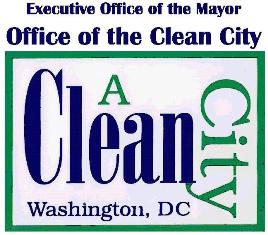 Spring2015This report summarizes the results of the spring 2015 Clean City ratings.These were the results, averaged for the city:The DPW Scorecard has a standard requiring 85% of the residential streets and alleys to achieve a Clean City rating of 1 (Clean) or 2 (Moderately Clean).     16 CorridorsBridges were rated 100% clean.Highways rated 75.00% clean, 25.00% moderately clean Streets along the corridors were rated as 99.15% Clean or Moderately Clean, while 0.85% were rated dirty. WARDSOVERALL RATINGS:Streets were rated 98.39 % Clean or Moderately Clean.Alleys were rated 94.83 %, Clean or Moderately Clean. The Clean City Ratings are 1 through 4.  Clean is rated as (1), Moderately clean is rated as (2), Dirty is rated as (3) and Immediate Attention needed is rated as (4).  Ward RatingsStreets and alleys surveyedWard 1 – 13 alleys, 20 streets surveyedWard 2- 16 alleys, 19 streets surveyedWard 3 – 33 alleys, 51 streets surveyedWard 4 – 35 alleys, 54 streets surveyedWard 5 – 33 alleys, 51 streets surveyedWard 6 – 32 alleys, 44 streets surveyedWard 7 - 20 alleys, 47 streets surveyedWard 8 – 22 alleys, 35 streets surveyedTotal - 204 alleys, 321 streets surveyed16 corridorsEast Capitol Street/ Whitney Young Bridge, Massachusetts Avenue, Constitution Avenue, Dupont Circle, Connecticut Avenue, Florida Avenue, Georgia Avenue, Rhode Island Avenue, Bladensburg Road, H Street, Benning Road , Minnesota Avenue, Martin Luther King Jr. Avenue, New York Avenue, East Capitol Street, Pennsylvania AvenueHighwaysI 295 NorthboundI 295 SouthboundI-395 NorthboundI-395 SouthboundRatings Analysis:The following information is provided to help understand specific ratings in specific areas:WARD ONE ALLEYS61.54 % of alleys surveyed in WARD1 were rated (1) clean by volunteers. 30.77 % of alleys surveyed in WARD1 were rated (2) moderately clean by volunteers. 7.69 % of alleys surveyed in WARD1 were rated (3) dirty by volunteers.  STREETS80% of streets in WARD 1 were rated (1) clean by volunteers.15% of streets in WARD 1 were rated (2) moderately clean by volunteers.5% of streets in WARD 1 were rated (3) dirty by volunteers. WARD TWOALLEYS 100 % of alleys surveyed in WARD 2 were rated (1) clean by volunteers.STREETS100 % of streets surveyed in WARD 2 were rated (1) clean by volunteers.  WARD THREEALLEYS100 % of alleys surveyed in WARD 3 were rated (1) clean by volunteers. STREETS100 % of streets surveyed in WARD 3 were rated (1) clean by volunteers.WARD FOURALLEYS51.42 % of alleys surveyed in WARD 4 were rated (1) clean by volunteers.42.86 % of alleys surveyed in WARD 4 were rated (2) moderately clean by volunteers. 5.72 % of alleys surveyed in WARD 4 were rated (3) dirty by volunteers.STREETS94.44 % of streets in WARD 4 were rated (1) clean by volunteers.5.56% of streets in WARD 4 were rated (2) moderately clean by volunteers.WARD FIVE ALLEYS 60.60 % of alleys surveyed in WARD 5 were rated (1) clean by volunteers.  36.36 % of alleys surveyed in WARD 5 were rated (2) moderately clean by volunteers. 3.04 % of alleys surveyed in WARD 5 were rated (3) dirty by volunteers.STREETS 96.07 % of streets surveyed in WARD 5 were rated (1) clean by volunteers.3.93 % of streets surveyed in WARD 5 were rated (2) moderately clean by volunteers.WARD SIXALLEYS78 % of alleys surveyed in WARD 6 were rated (1) clean by volunteers.22 % of alleys surveyed in WARD 6 were rated (2) moderately clean by volunteers.STREETS75 % of streets surveyed in WARD 6 were rated (1) clean by volunteers.25 % of streets surveyed in WARD 6 were rated (2) moderately clean by volunteers.WARD SEVENALLEYS44.83 % of alleys surveyed in WARD 7 were rated (1) clean by volunteers.44.82 % of alleys surveyed in WARD 7 were rated (2) moderately clean by volunteers.6.90 % of alleys surveyed in WARD 7 were rated (3) dirty by volunteers.3.45 % of alleys surveyed in WARD 7 were rated (4) hazardous by volunteers.STREETS85.10 % of streets surveyed in WARD 7 were rated (1) clean by volunteers.12.77 % of streets surveyed in WARD 7 were rated (2) moderately clean by volunteers.2.13% of streets surveyed in WARD 7 were rated (3) dirty by volunteers.WARD EIGHTALLEYS36.35 % of alleys surveyed in WARD 8 were rated (1) clean by volunteers. 50 % of alleys surveyed in WARD 8 were rated (2) moderately clean by volunteers.9.09 % of alleys surveyed in WARD 8 were rated (3) dirty by volunteers.4.56 % of alleys surveyed in Ward 8 were rated (4) hazardous by volunteersSTREETS48.58% of streets surveyed in WARD 8 were rated (1) clean by volunteers.45.71% of streets surveyed in WARD 8 were rated (2) moderately clean by volunteers.5.71 % of streets surveyed in WARD 8 were rated (3) dirty by volunteers.Location% Clean% Moderately Clean% Dirty% Hazardous16 Corridors Bridges1000.000.000.00Highways75.0025.000.000.00Streets83.6115.540.850.00WardsStreets86.8911.181.930.00Alleys66.6228.874.081.03Location% Clean or  Moderately Clean% Dirty% HazardousWard 1 Alleys92.317.690.00Ward 1 Streets95.005.000.00Ward 2 Alleys1000.000.00Ward 2 Streets1000.000.00Ward 3 Alleys1000.000.00Ward 3 Streets1000.000.00Ward 4 Alleys94.285.720.00Ward 4 Streets1000.000.00Ward 5 Alleys96.063.040.00Ward 5 Streets1000.000.00Ward 6 Alleys1000.000.00Ward 6 Streets1000.000.00Ward 7 Alleys89.656.903.45Ward 7 Streets97.872.130.00Ward 8 Alleys86.35		9.094.56Ward 8 Streets94.295.710.00